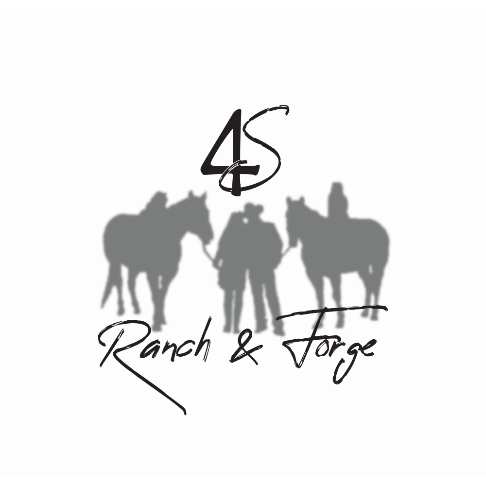  4S Ranch & Forge, LLCBirthday Party FAQAddress:12238 W Cty Rd A, Evansville WI 53536How long is a typical ranch birthday party?Usually 2 hours is plenty of time for riding, a craft, gift opening and cake.Typical Age Range for Birthday Parties:5-14 yrs of age!Is there a minimum number of kids to qualify for a “party?”Yes, the minimum number of kids is 3, including the birthday child!Is there a maximum number of kids for a birthday party?Yes, the maximum number of kids is 8 including the birthday child!What do birthday parties include?4S Ranch Horses, riding equipment, helmets, and 4S Ranch Staff.All programming including a craft and games. What don’t 4S Ranch parties include?Cake, presents, decorations, or party favors for guests. We do not offer food or beverages. We also do not babysit- we facilitate an amazing program but are not a childcare provider. All parents/or the group leader(s) must remain on site. At least one adult will need to remain with the group.What is the price for a party?$225A typical schedule looks like this:1:00- Everyone arrives and a tour is given along with rules and what to expect!1:15-2:15- Grooming, leading and riding horses! Best part of the day! Group Photo2:15-2:30- Horse Craft and/or game2:30-3- Sing happy birthday, cake, and present opening!3:00- Farewell and thank you!4S Ranch & Forge LLC is looking forward to helping you plan your birthday party, please call to schedule or for more information!608-235-9404